Financial Aid Guidelines:Applicants must submit this completed Financial Aid Application along with a completed BHY Registration Form in order for CBB to review your request.Applicants must be members in good standing at Congregation B’nai Birth. Exceptions must be reviewed with the Executive Director.Financial aid requests must be “last resort” funds, after supplementing assistance provided by family and all other possible resources.Financial aid is awarded for tuition only, ranging from 5% - 25%.  (Financial aid is not applied to lunches, registration fees or graduation fees.)  If you are requesting more than a 25% scholarship, in addition to this form you must also complete pages 3-4 of this application and attach 2018 tax returns pages 1-2.If the student’s schedule changes, your financial aid will be reviewed and may be adjusted.If your student moves from the Toddler Program to the PS Program, your financial aid will be adjusted so that your monthly tuition amount remains the same.After financial aid is granted, applicants must set up automatic monthly tuition payments on a debit/credit card and your account must be kept current in order to maintain your financial aid status.Page 2*For different schedules in Summer vs. in September, please complete two separate columns and indicate the different tuition costs for each start date below.AGREEMENT:  I hereby certify that all of the information provided in this application is true and accurate. I understand that my ability to receive financial assistance is based on my financial need and is available thanks to the generosity of Congregation B’nai B’rith members who pledge more than standard membership contributions as well as those who contribute to scholarship funds.  I commit to pay more if I am able to at any point during the school year and to contribute back to the school in the future, if my finances allow.  I agree to keep my financial arrangements with CBB strictly confidential.  Any breach of confidentiality on my part will result in the immediate dissolution of this agreement. Parent/Guardian 1 signature__________________________		Date_____________		Parent/Guardian 2 signature__________________________ 		Date______________					Submit this confidential application & reg. forms to:  Elizabeth Gaynes, Executive Director or drop off in the BHY School office.	Please contact Elizabeth at 964-7869 x111 or Elizabeth@cbbsb.org with any questions or concerns.Page 3Financial aid is awarded for tuition only, ranging from 5% - 25%.  (Financial aid is not applied to lunches, registration fees or graduation fees.)  If you are requesting more than a 25% scholarship, please complete page 3 and 4 of this application and attach pages 1-2 of your household’s 2018 Tax Returns.APPLICATION FOR FINANCIAL AID beyond 25% scholarship limitOccupation(s) of Parent(s) _____________________________ _____________________________ Employer(s) ___________________________ _____________________________ Total Household Annual Gross Income* _____________________________ _____________________________ * (without deductions as it appears on your federal tax form) Please attach a separate page if there are additional explanations of special financial circumstances. Does either parent have additional employment and/or other sources of income, including income that is not required to be reported on the Federal tax return? ______ If so, how much on a yearly basis? _____________ What is the source of this income? _________________________ Approximate value and general nature of capital assets (savings, real estate, stocks and bonds): _________________________ What is your expected gross income for both parents for next year? _______________ How many other children are there in the family? _________ Ages: _________________ In what school(s) will the other child/ren be enrolled? _____________________________________ Amount of school fees to be paid for them on a yearly basis: ________________________ Page 4Do you contribute to the support of any other individual? ______ If so, who and how much on a yearly basis? ______________________________________________ Do you have any other financial obligations of an unusual nature? ______ If so, what? _______________________________________________How much on a yearly basis? __________ Amount paid per month for rent or mortgage and maintenance of home? __________________ Amount paid per month for car payments? ________________ How much tuition do you feel able to pay each month? ________________________Is there anything else you feel we should know before evaluating your application for financial aid? Signature(s) _______________________       ______________________ Date ____________Send completed application and copy of your most recent Federal Income Tax return(s) for both parents contributing to the child’s expenses to CBB, Attn: Elizabeth Gaynes, electronically at elizabeth@cbbsb.org.Tax information will be held as confidential material and will be reviewed by members of the Financial Aid Committee only.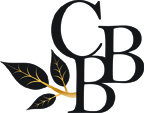 Beit HaYeladim Preschool at Congregation B’nai B’rith Financial Aid Application 2019-20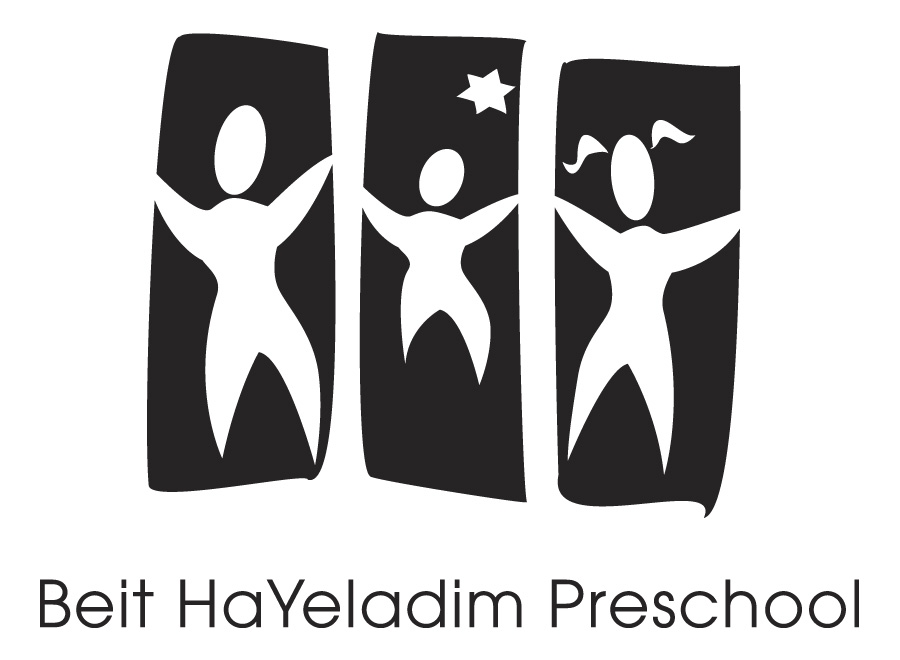 Family Name(s)Home Phone:Parent/Guardian 1:Parent/Guardian 2:Cell Phone:Cell Phone:E-mail:E-mail:Occupation:Occupation:Employer:Employer:Please indicate your preferred contact and method (Parent 1 or 2 and Home Phone/Cell/Email)  (circle one above)Please indicate your preferred contact and method (Parent 1 or 2 and Home Phone/Cell/Email)  (circle one above)*Start date:*Start date:Your Commitment to BHY & CBBYour Commitment to BHY & CBBChild 1 monthly tuition cost:Child 1 monthly tuition cost:$Child 1 monthly tuition cost:Child 1 monthly tuition cost:$BHY tuition (including lunches, registration, or graduation fees): MONTHLY amount I can pay for the 19/20 school year: Child 2 monthly tuition cost:Child 2 monthly tuition cost:$Child 2 monthly tuition cost:Child 2 monthly tuition cost:$BHY tuition (including lunches, registration, or graduation fees): MONTHLY amount I can pay for the 19/20 school year: $Child 3 monthly tuition cost:Child 3 monthly tuition cost:$Child 3 monthly tuition cost:Child 3 monthly tuition cost:$Membership/Bldg: MONTHLY amount I can pay for the 19/20 membership year:$Total Tuition (without lunches, registration or graduation fees):Total Tuition (without lunches, registration or graduation fees):$Total Tuition (without lunches, registration or graduation fees):Total Tuition (without lunches, registration or graduation fees):$TOTAL MONTHLY BHY TUITION & MEMBERSHIP I AM ABLE TO PAY:(July 2019 – June 2020)$Please describe the special circumstances that support your request for financial aid this year (unusual expenses, family circumstance, medical, etc.:Please tell us why it is important to you that your child(ren) have a Jewish early childhood education:For Committee Use:Date Received:Date Received:Date Reviewed:Date Notified:Total Tuition (child 1): $Total Tuition (child 1): $Aid Granted: $Parent’s Monthly: Tuition$Total Tuition (child 2): $Total Tuition (child 2): $Aid Granted: $Lunches$Total Tuition (child 3): $Total Tuition (child 3): $Aid Granted: $Registration$Grad. Fee/Building Fund$MONTHLY PAYMENTS:$